Приложение 1к административному регламенту Сведенияоб администрации Грузинскогосельского поселенияАдрес администрации Грузинского сельского поселения: 172067, Тверская область, Торжокский район, д. Грузины, ул. Центральная, д.2.E-mail:    Официальный сайт администрации Грузинского сельского поселения  в информационно-телекоммуникационной сети Интернет: http://grz.torzhokadm.ru/Контактный телефон/ факс 8 48251 60425 Часы работы:понедельник – пятницас 8 00 до 17 00суббота, воскресенье – выходные дниПерерыв на обедс 12-00 до 13-00Приложение 2к административному регламентуБлок-схема последовательности действий при предоставлении администрацией Грузинского сельского поселения  муниципальной услуги ««Выдача выписок из похозяйственных книг населенных пунктов МО «Грузинское сельское поселение»Приложение 3административному регламентуОбразец заявления на выдачу справки или выпискиГлаве  администрации Грузинского сельского поселения______________________________________                                                                                               ФИО            от ____________________________________ ФИО   гражданина  в  родительном  падеже/полное наименование  юридического  лица ____________________________________________________________________________________________________(данные паспорта/ юридический адрес) ЗАЯВЛЕНИЕна выдачу  справки (выписки из похозяйственной книги, т.д.)Прошу предоставить справку о  ________________________________________________________________________(выписку из похозяйственной книги, и тд.) _________________________________________________________________________________________________________________________________________Справка,  выписка из похозяйственной книги,  необходима для предоставления_____________________________________________________________________________________________________________________________                                        (организация, куда необходима справка, выписка)                                                        ______________  /________________________________/                                                                                 (подпись)                                                  Ф. И. О.«___»______________20__ г. Приложение 4к административному регламентуФорма выписки из похозяйственной книги о наличии у гражданина права на земельный участокУТВЕРЖДЕНА
приказом Федеральной службы государственной регистрации, кадастра и картографии
от 07.03.2012 № П/103Выписка
из похозяйственной книги о наличии у гражданина права
на земельный участок Настоящая выписка из похозяйственной книги подтверждает, что гражданину
(фамилия, имя, отчество полностью)		,(наименование органа, выдавшего документ, удостоверяющий личность)проживающему по адресу 2:  (адрес постоянного места жительства		,или преимущественного пребывания)принадлежит на праве  (вид права, на котором гражданину принадлежит земельный участок)земельный участок, предоставленный для ведения личного подсобного хозяйства,
категория земель  	,о чем в похозяйственной книге  (реквизиты похозяйственной книги: номер, дата начала и окончанияведения книги, наименование органа, осуществлявшего ведение похозяйственной книги)(реквизиты документа,на основании которого в похозяйственную книгу внесена запись о наличии у гражданина права на земельный участок (указывается при наличии сведений в похозяйственной книге))Приложение 5к административному регламентуОбразец уведомления об отказе в предоставлении муниципальной услугиУведомлениеУважаемый (мая)**________________________________________________________________________________________________________________________В соответствии спункт(ом)(тами)___________________________________________________________________________________________________________________________________________________________________________________________________Административного регламента по предоставлению администрацией Грузинского сельского поселения муниципальной услуги «Выдача выписок из похозяйственных книг населенных пунктов»  в предоставлении данной услуги Вам отказано.Глава администрацииГрузинского  сельского поселения …………………………………….   юридических лиц указывается наименование организации, адрес;** для юридических лиц  не указываетсяПриложение 6к административному регламентуОбразец жалобы на действие (бездействие) администрации Грузинского сельского поселения или ее должностного лицаИсх. от _____________ N ____Наименование   Администрация Грузинского сельского поселенияЖалоба*    Полное      наименование      юридического    лица,    Ф.И.О. физического лица_____________________________________________________________________* Местонахождение        юридического   лица, физического лица_____________________________________________________________________(фактический адрес)Телефон: ______________________________________________________________________Адрес электронной почты: ______________________________________________________________________* На действия (бездействие) ___________________________________________________                                                                      (наименование органа или должность, ФИО должностного лица органа)* существо жалобы:______________________________________________________________________________________________________________________________________________________________________________________________________________________________________________________________________________________________________________________________________________________________________________________________________________________________(краткое  изложение  обжалуемых  действий  (бездействия),  указать основания,  по  которым  лицо,  подающее  жалобу,  не  согласно  с действием (бездействием) со ссылками на пункты регламента)Поля, отмеченные звездочкой (*), обязательны для заполнения.Перечень прилагаемой документации:________________________________________________________________________________________________________________________________________________________________________________________________МП(подпись   руководителя    юридического     лица,  физического лица)(место выдачи)(дата выдачи)дата рождения “”г., документ, удостоверяющий личность , выдан“”г.(вид документа, удостоверяющего личность)(серия, номер)общей площадью, расположенный по адресу:“”г. сделана запись на основании(должность)(подпись)М.П.(Ф.И.О.)Иванову Ивану Ивановичу            Указать адрес получателя  расписки	 АДМИНИСТРАЦИЯГРУЗИНСКОГОСЕЛЬСКОГО  ПОСЕЛЕНИЯд. Грузины, ул.Центральная, д.2, Торжокский район, Тверская область Тел. (факс) E-mail ______________№____________На №____________от_______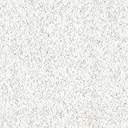 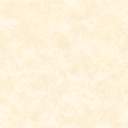 